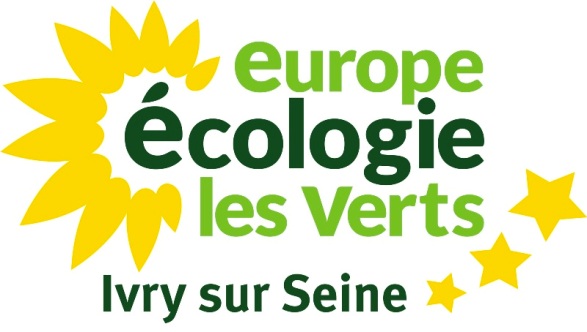 Conseil Municipal du 21 septembre 2017Point A rentrée scolaireIntervention de Mehdy BELABBAS, au nom du groupe EELVMonsieur le Maire,Mes cher-e-s collègues,Mesdames, Messieurs,Nous remercions Méhadée ainsi que Tariq pour cette présentation, à la fois synthétique et précise.Cette année encore, les élu-e-s écologistes profitent de cet exposé pour saluer  l’ensemble  des agents municipaux pour leur engagement et leur professionnalisme. Grâce à ces dernier-e-s,  cette rentrée 2017 a pu se dérouler dans des conditions optimales pour les jeunes ivryen-ne-s. Cependant, comme vous le savez, nous sommes confrontés depuis plusieurs années à des contraintes budgétaires d’une ampleur inédite et qui pénalisent directement notre capacité à assurer un service public de qualité : baisse continuelle des dotations de l’Etat, nouveau plan d’économies de 13 milliards d’euros imposé aux collectivités d’ici à 2022.Malgré tout, l’éducation reste une priorité à Ivry, avec notamment la distribution à chaque  enfant d’une pochette scolaire – et ce depuis 1990 - contenant les fournitures nécessaires pour l’ensemble de l’année. Mes cher-e-s collègues, nous avons beaucoup accompli en matière d’éducation depuis de début de ce mandat. Nous pourrions citer une longue liste. Contentons-nous d’évoquer l’inauguration du nouveau groupe scolaire Rosalind Franklin dans le quartier d’Ivry-Port en octobre 2015. Et ce n’est pas fini.En effet, les prochains mois et les prochaines années verront :la restructuration de l’école Makarenko. Ce chantier, qui arrivera à terme à la rentrée 2018, portera la capacité d’accueil de l’école à 33 classes.la construction d’un 5ème collège situé sur le Plateau.Enfin, nous restons toujours mobilisé-e-s quant à l’avancement des travaux de dépollution du collège Assia Djebar, dont nous espérons l’ouverture en 2018. Nous avions exprimé le même souhait en 2017… Espérons que cette fois sera la bonne !Plus que jamais, les écologistes restent attachés au principe d’une éducation nationale forte, garante de l’égalité républicaine dans chaque territoire et offrant à tous les futurs citoyens une instruction de qualité.Continuons à agir ensemble pour que la jeunesse demeure l’âge de tous les possibles.Je vous remercie.